KindergartenCommon Core State Standards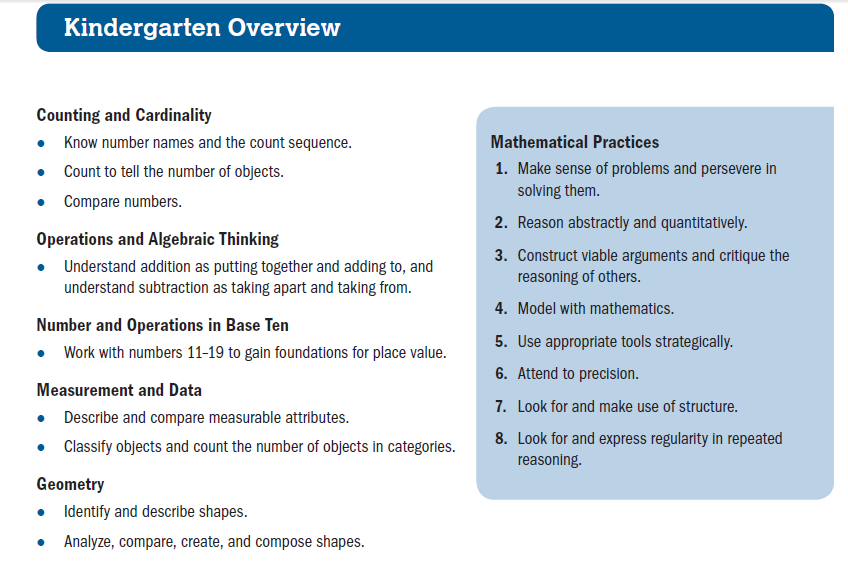 First GradeCommon Core State Standards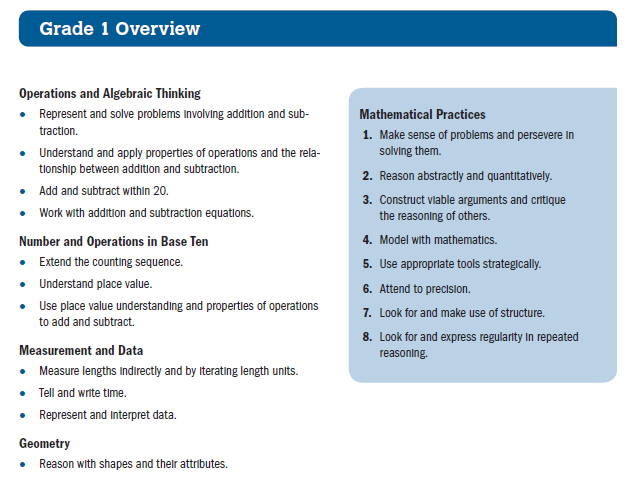 Second GradeCommon Core State Standards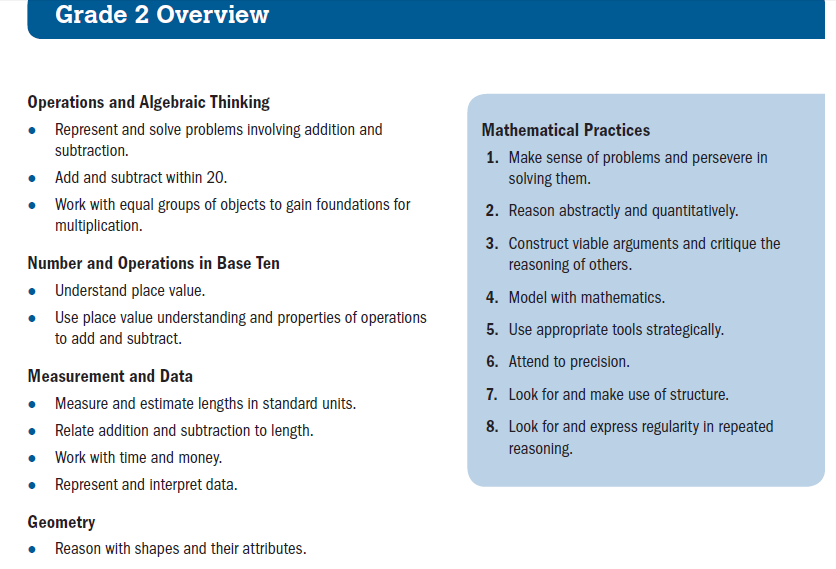 Third GradeCommon Core State Standards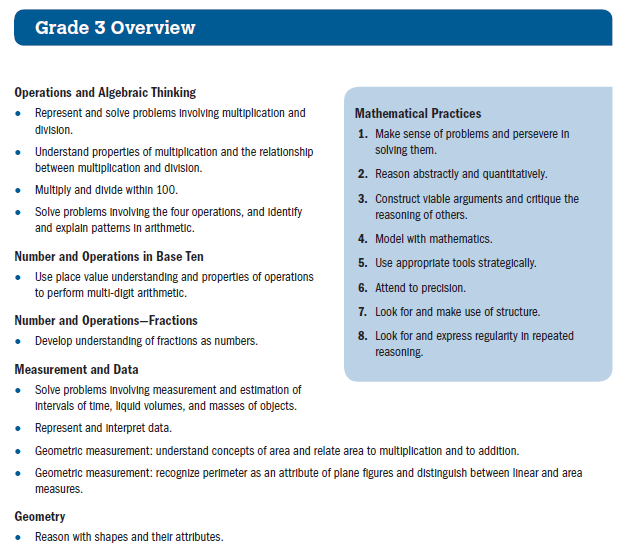 Fourth GradeCommon Core State Standards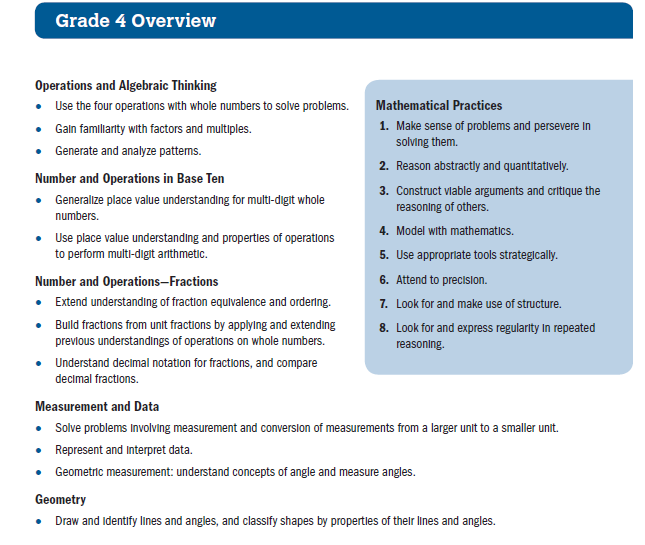 Fifth GradeCommon Core State Standards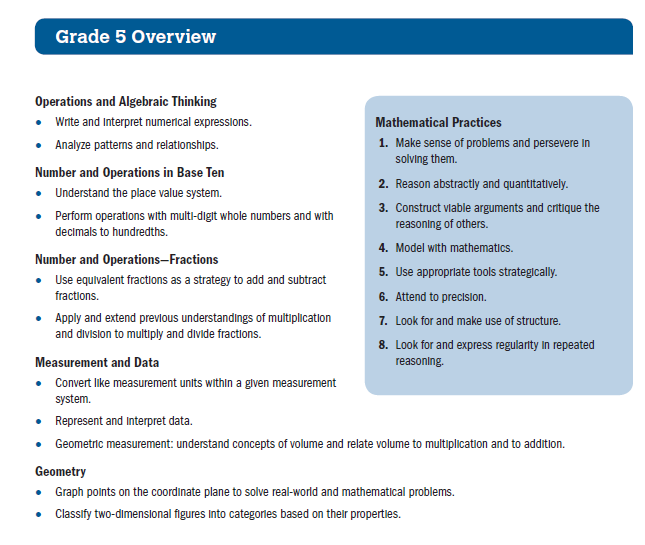 